جامعة المجمعة تشارك بمعرض الرياض الدولي للكتاب.                                                                                  صرح   سعادة وكيل الجامعة للدراسات العليا والبحث العلمي الأستاذ    الدكتور محمد بن عبدالله الشايع أن معالي مدير الجامعة الدكتور خالد بن سعد المقرن  وافق على مشاركة الجامعة ممثلة في مركز النشر والترجمة بمعرض "الرياض الدولي للكتاب" والذي ستنطلق  فعالياته اليوم الأربعاء 13 جمادى الأولى 1436هـ الموافق 4 مارس 2015م بمركز الرياض الدولي للمؤتمرات والمعارض. و أوضح سعادته أن مشاركة الجامعة ستكون ضمن جناح   وزارة التعليم العالي بالمعرض ، وأن هذه المشاركة تعد بمثابة دعماً مباشراً لمواكبة الحراك الثقافي والمعرفي الذي تشهده الجامعة .                                                                                                  كما أوضح سعادته أن مركز النشر والترجمة أنهى كافة التجهيزات الخاصة بعرض اصدارات الجامعة المختلفة سواء من كتب حديثة منشورة لعدد من أعضاء هيئة التدريس ، ونشرات علمية تعريفية بجامعة المجمعة ودورها الريادي بالمجتمع ، وأحدث الأبحاث العلمية المنشورة في كافة مناحي العلم والمعرفة وذلك  بالإصدارات المختلفة لمجلة المجمعة للعلوم الهندسية والتطبيقية ، ومجلة المجمعة للعلوم الصحية، ومجلة المجمعة للعلوم الانسانية والإدارية .                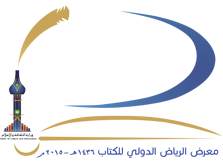 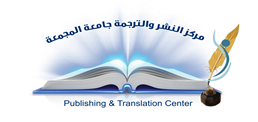 